DeShazor/DeShazer/DeShazier/DeShazor Family ReunionElizabethtown, KY  42702September 13, 2019Greetings DDDD Family,We hope this letter finds you well. Numerous life-changing family events have occurred over the past year. Whether welcomed or unexpected, we were victorious and are still standing by the grace and mercy of the Lord. God continues to show mercy to our family. He protects, teaches, and shepherds us. This is why we should never take Him or family for granted.The Deshazor, Deshazer, Deshazier, Deshazior Planning Committee is very pleased to announce the details of our 2019 reunion. We would like to formally invite you to attend the 21st Biennial DDDD Family Reunion. This year’s reunion will take place July 19 – 22, 2019 in Memphis, TN. We are honored to plan and host our Family Reunion and hope this will be a memorable weekend as we get everyone together, share our history, and create new memories.Our committee have worked diligently to plan a joyous weekend, filled with activities and entertainment that all will enjoy. We planned the agenda so everyone can also have some free time to enjoy Memphis and the surrounding cities. Join us as we celebrate one another and maintain our spirit of unity, love and fellowship as a family.  We have not heard from many of you, therefore; we are pleading with you to please return the forms (that are attached to this letter or send your sizes and other information. Please include your check or money order if you have not done so already. Our Weekend Celebration Include:Registration (3 – 6pm)                                                                                                                                            Dirty-South Welcome Reception                                                                                                      Cousins Night & Family Fun                                                                                                                          Heritage Meeting                                                                                                                                                            Breakfast Saturday and Sunday Morning                                                                                                                             Family Pictures  (9:00 am Sharp)                                                                                                                                                                                                                                                                    Masquerade Banquet (Don't Forget Your Mask)                                                                                                        Family Church Service                                                                                                                                               Family Fun Day/PicnicWe pray all is well and would love for you to be a part of the festivities, especially Cousins Night of which promises to be one of the highlights of the 21st Biennial Reunion weekend. We have a special celebration planned during the Masquerade Banquet. (Please don't forget your masquerade mask). We are going to have an amazing time. Cousins Night is designed to help everyone loosen up, relax and have a great time getting to know each other during our reunion.We are asking each family member that have not paid their $62.00 registration fee for 2018 and 2019, to please do so ASAP (for those family members unaware), it was agreed that each family would pay a $25.00 registration fee and a $6.00 overhead fee per year x 2 years, since our reunion is every 2 – years = $62.00). This fee is not a combined fee of family members. This fee represents each head of household and their perspective spouse and children 23 years old and under living at home or in college. These fees represent monies needed to cover expenses for the reunion, such as printing ink, P.O. Box, paper, envelopes, name badges, door prizes & giveaways, stamps, deposits and other incurred fees.  We are planning special activities and need your help to make this happen. We have taken the time to plan a really nice reunion for each and every one of you!  Please send in your registration ASAP!HOTEL INFORMATION The Crowne Plaza Memphis East is the host hotel in Memphis, TN on July 19 - 22, 2019. (Friday – Monday)  Please reserve your rooms at https://www.crowneplaza.com Please do not use your IHG rewards points for a free stay or for discounts.To receive our special group discount rate of $109.00 Standard King or Queen/Queen, (plus taxes) please call 1-901-362-6200 or 1-844-750-1135 under the Block ~ Four-D Family Reunion or mail your deposit to 2625 Thousand Oaks Blvd. Memphis, TN 38118. *Please book your rooms early to ensure our Group Rate. Your response determines whether we will be assured the hospitality suite and other amenities.The registration form that is enclosed should be returned as soon as possible along with your check or money order for your $62 registration and overhead fee or you can make a payment through PAYPAL, Zelle, Cash App or GOOGLE PAYDDDD - 21st Biennial FAMILY REUNION 2019 Nearby AttractionsGraceland/Home of Elvis PresleyNational Civil Rights MuseumLorraine MotelMemphis Rock and Soul MuseumMud Island RiverwalkMemphis Brooks Museum of ArtStax Museum of American Soul MusicMemphis Botanic GardenBeale StreetFed Ex ForumAnd Other AttractionsNearest Train StationAmtrak Central StationZoo  The Memphis ZooDistance to hotel: 9 MI/ 14.48 KM North WestGolf CourseWedgewood/Northcreek Golf ClubDistance to hotel: 11.9 MI/ 19.15 KM SouthThere is a little something for everyone to do.  If you have questions or concerns, feel free to contact me via email or phone:   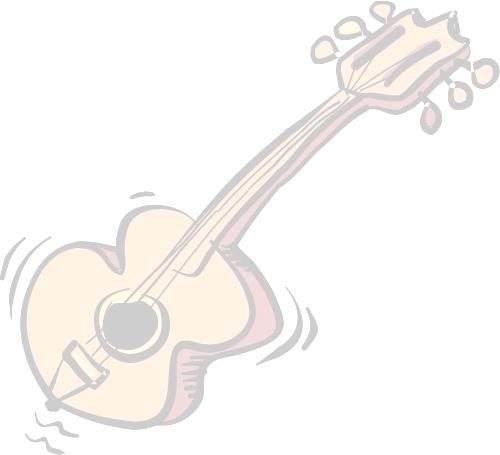 fourdfamilyreunion@aol.com or Phone: 870-329-4043 	HERE ARE OUR WEEKEND PLANS FRIDAY  			   July 19th3:00pm – 7:00pm 			Reunion Registration  Registration/Check In, Pick up Reunion Information, Receive weekend itinerary and logistics Friday Afternoon ~  		Welcome Reception (Meet and Greet) Soft Music5:00pm -7:00pm			 ~Tennessee Comfort Foods, Appetizers, Drinks 7:30pm – 9:00pm      	Heritage Meeting       Friday Night    Family Introductions, Heritage Information, Descendant Info, Artifacts and more       8:15pm  until	DDDD Cousins Night (All Hands on Deck Family Fun) Board Games, Cards, Dominoes, Karaoke, Music, Ice Breakers, Line Dancing, etc… Nightlife                                        ~ Memphis Entertainment District                          ~Beale Street~_______________________________________________________________________________________________ SATURDAY	 		July 20, 2019   7am – 8:50am 		Breakfast Buffet   9:00 am – 11:00am 		Group and/or Family Pictures   (Please Wear T-Shirts) 11:00 am –11:45am		*Short Business Meeting* (Voting on Next Reunion Site)12:00pm – 5pm       		Memphis Day on the Town for Shopping, Tours, and so much more!    7:00pm – 10pm 		"Masquerade Ball Banquet" (Asking that You Please Wear a Mask and Sunday Best Attire)					(Red Carpet Celebration)Our Masquerade Ball/Banquet is featuring some of DDDD family's finest vocalist and talent. Family members are requested to wear Evening Wear, Sunday-Best, or After Five-ish and WEAR A MASK………Rhinestones, Sparkles and "BLING is ENCOURAGED"  (Sign-Up Sheet for talent is available) ASK!      Best Costume Contest                                                 ******Short Business Meeting will be held *******(Directly After Saturday Morning Pictures)Nightlife   ~ Memphis Entertainment District   ~Beale Street~ SUNDAY	 	July 21st7:00am – 9:00am 		Breakfast 10:30am - 12:30p  		Family Sunday Church Service (To Be Announced)3pm – 7pm 			Family Fun Day Picnic   (DDDD Spirit Day)        Four D's will compete for bragging rights with games, celebrate with good food, have tons of fun….Spirit Stick going to the "Deshaz(or)(er)(ier)(ior) with the most team spirit.  The weather was bad last reunion!**Memphis has something for everyone; feel free to explore the various attractions. Monday ~ Prayer and Departure~ July 22nd7a.m.Memphis, TNPayment/Order FormJuly 19 – 22, 2019Name: ______________________________________________________________________________________Address: ___________________________________________________________________________________City/State/Zip code: _____________________________________________________________________Phone: ______________________________________________________________________________________Email: _______________________________________________________________________________________Full Registration (includes bags, giveaways, raffle tickets, etc.):*Please indicate the number of people you are sending money for in each category that applies:Please list names of attendees payment is being submitted on behalf of:_____________________________________________________________ ____________________________________________________________________________________________________________________________________________________________________________________________________________________________________________________________________________________________________________________________________________________________________________________________________________________________________________________________________________________________________________________________________________________________________Four 4 D FAMILY REUNION All Inclusive Fees (Includes all Reunion & Hotel Events, Including T-Shirts) #__________Adults (full registration) = Welcome Reception, Sat/Sun Breakfast, Banquet, Family Fun Day Picnic, $110.00 per person plus t-shirts, 24years old & up#__________Special Discount of $210.00 for a couple, includes t-shirts and all above festivities and activities.#__________Young Adults (ages 18 - 23/full registration = Family Fun Day Picnic, Breakfast, Welcome Reception, and Banquet - $60.00 per person, include t-shirts  (School or Still Living at Home)#__________Teens (ages 13-17/ full registration = Family Fun Day Picnic, Breakfast, Welcome Reception, and Banquet - $50.00 per person, include t-shirts#__________Youth (ages 4-12 / full registration = Family Fun Day Picnic, Breakfast, Welcome Reception and Banquet - $30.00 per person, include t-shirts#__________Youth (3 and under / full registration = Free) No t-shirt includedAl la carte:   (If you do not want to attend everything, you can pay per event or separate)#_________ Adults/Young Adult (18 years and up) $25.00 -- Picnic only#_________Teens (13 years – 17 years) $20.00 -- Picnic Only#_________Youth (age 4-12) (Picnic only) - $15.00#_________Adults/Young Adults - $55.00#_________Teens (Banquet only) - $50.00#_________Youth (Banquet only) - $25.00#_________Breakfast - 13 up - $15.00 each day#_________Breakfast - 12 under $10.00 each day#_________Welcome Reception $20.00 per personT-shirts:  (T-Shirts are included in full registration but you can purchase separate)#_________ Adults (Small) – $13.00#_________Adults (Medium) - $13.00                       #_________Adults (2XL) - $15.00#_________Adults (Large) - $13.00                            #_________Adults (3XL) - $18.00#_________Adults (X-Large) - $13.00                         #_________Adults (4XL) - $20.00#_________Youth (Small) - $10.00#_________Youth (Medium) - $10.00#_________Youth (Large) - $10.00*Any other special size request will have to be quoted based on the request*Total amount enclosed: $_____________________________ (PLEASE INCLUDE YOUR $62.00 REGISTRATION FEE)Please make checks and/or money orders payable to and mail to:Four 4 D Family ReunionP.O. Box 2747Elizabethtown, Kentucky 42701If you have any questions/concerns, please contact Glenda Nelson 870-329-4043 or email to fourdfamilyreunion@aol.comPayPal account, Cash App (870-329-4043), Zelle, and GOOGLE PAY is up and running! 